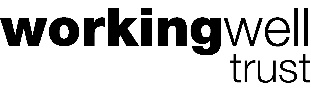 PERSON SPECIFICATIONEssential Desirable Qualifications Trained in IPS approach  Experience Experience/understanding of working with people with mental health support needs, or a similar client group within health, social services or the voluntary sector Proven experience of meeting and exceeding outcomes and targets Experience of managing multiple tasks at any one time Previous experience of working assertively to influence decision makers Experience of supporting people to obtain or keep work Experience of working within mental health services Own personal lived experience of recovery from mental health difficulties Knowledge An understanding of the needs and challenges faced by people who experience mental health difficulties Good understanding of the principles and practice of IPS Able to use IT and tools such as MS Word, PowerPoint and Excel Understanding of key legislation  Knowledge of benefit system Skills Good motivational, communication and listening skills Outstanding interpersonal skills and ability to build rapport with a range of people Good organisational ability Team orientated and works collaboratively within a mixed-disciplinary team Ability to work independently and use initiative to develop and promote a service Good motivational, communication and listening skills Outstanding interpersonal skills and ability to build rapport with a range of people Good organisational ability Team orientated and works collaboratively within a mixed-disciplinary team Ability to work independently and use initiative to develop and promote a service Personal Qualities Non-judgemental and trustworthy Empathy with the needs of those with mental health support needs Passion and drive to make a positive difference to people's lives Highly motivated with a genuine belief that someone with a mental health condition can find paid employment Resilient and tenacious to not give up despite setbacks and frustrations Commitment to integrity and excellent service delivery to the client, employers and clinical team Self-aware of personal strengths and weaknesses and actively invest in personal and professional development Willingness to travel within the region Non-judgemental and trustworthy Empathy with the needs of those with mental health support needs Passion and drive to make a positive difference to people's lives Highly motivated with a genuine belief that someone with a mental health condition can find paid employment Resilient and tenacious to not give up despite setbacks and frustrations Commitment to integrity and excellent service delivery to the client, employers and clinical team Self-aware of personal strengths and weaknesses and actively invest in personal and professional development Willingness to travel within the region 